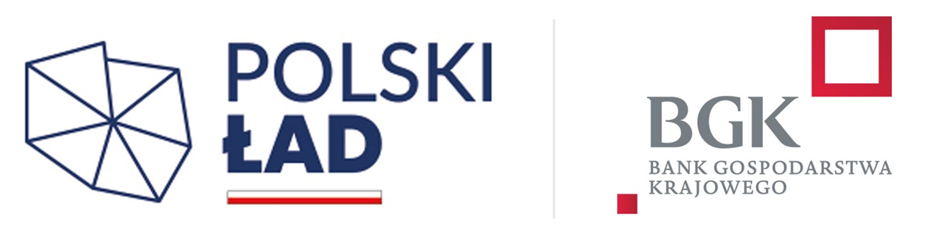 ZI. 271.7.2024.ZP - 2     	                                                      	Węgliniec,01.07.2024 r.ODPOWIEDZI NA PYTANIA NR 1Dotyczy: „Przebudowa dróg gminnych na terenie Gminy Węgliniec”.Na podstawie art. 284 ust. 2 ustawy z dnia 11 września 2019r. Prawo zamówień publicznych (Dz. U. z 2023r., poz. 1605) Zamawiający informuje, iż wpłynęły zapytania do treści Specyfikacji Warunków Zamówienia. Niniejszym udzielam wyjaśnień.PYTANIE NR 1Nawiązując do ww. przetargu wnioskuję o wyrażenie zgody na zmanię zapisów SWZ w odniesieniu do warunków jakie Wykonawca powinien spełnić w zakresie wiedzy i doświadczenia w części nr 1 na co najmniej jedno zamówienie o wartości minimum 300 000,00 zł brutto, przy czym zamówienie to powinno obejmować wykonanie robót budowlanych w zakresie budowy/przebudowy/remontu nawierzchni utwardzonych kostką betonową. Zaproponowane przez Zamawiającego warunki udziału w postępowaniu w zakresie doświadczenia zawodowego uniemożliwiają uczestnictwo w postępowaniu mniejszym firmom oraz tym działającym lokalnie.OdpowiedźPatrz modyfikacja nr 1 